 Wir benötigen keinen Tagesschulplatz mehr.ANMELDUNG FÜR DIE TAGESSCHULE SPITALACKER / BREITENRAINSchuljahr 2019/2020Geburtsdatum: 	MädchenKnabeStrasse / PLZ Ort: Besucht im nächsten Schuljahr die Klasse: Besonderes (Allergien, chronische Krankheiten,  kein Schweinefleisch, etc.)Verbindliche Betreuungszeiten und gewünschter Standort ankreuzen (Standortwünsche werden so weit als möglich berücksichtigt.)Unser Kind besucht folgendes Angebot der Schule oder ausserschulischen Kurs:Bitte Stundenplanänderungen, welche die besuchten Tagesschuleinheiten Ihres Kindes während dem Schuljahr 19/20 verändern, hier vermerken:………………………………………………………………………………………………………………………………………………………………………*Bitte beachten Sie, dass halbe Betreuungseinheiten von der Stadt nur bewilligt werden, falls ein Angebot der Schule oder ein ausserschulischer Kurs (Musik, Sport) besucht wird.Strasse:  Tel P: PLZ, Ort: Tel G:E-Mail:  Handy: Strasse:  Tel P: PLZ, Ort: Tel G:E-Mail:  Handy: Wer ist haupterwerbstätig? 	Wohnhaft gemeinsam mit beiden Elternteilen	Ja	NeinWenn nein, bitte die nachfolgenden Angaben machen:Wohnhaft: bei der Mutter  beim Vater     teilw. bei der Mutter, teilw. beim Vater	bei folgender Person:	Name, Vorname		Adresse, Ort		Tel P	 Handy 		E-Mail	Wem steht das Sorgerecht zu?	Mit der Unterschrift ist Ihre Anmeldung verbindlich. Änderungen können nur auf ein begründetes Gesuch an die Tageschulleitung bewilligt werden. Bern Unterschrift der Eltern/Erziehungsberechtigte: ....................................................................................                                                                                                               Der Anmeldung sind folgende Unterlagen beizulegen: Persönliches Notfallblatt für Schule und Tagesschule	Notfallblatt für Schule und TagesschuleBitte füllen Sie dieses Notfallblatt sorgfältig aus.Mit diesen Informationen helfen Sie uns, bei allfälligen unvorhergesehenen Vorkommnissen schnell die nötigen Massnahmen zu treffen und Sie als Eltern zu informieren.Die Daten werden vertraulich behandelt und nach Beendigung des Schuljahres oder bei einem Klassenwechsel vernichtet.Die Tagesschule leitet das Notfallblatt an die entsprechende Lehrperson weiter.Bitte reichen Sie das persönliche Datenblatt mit der Anmeldung ein und teilen Sie uns Änderungen jeweils sofort mit. Vielen Dank im Voraus!Schulkreis Breitenrain – Lorraine         Standort Spitalacker/Breitenrain     TagesschulleitungPeter Knecht Gotthelfstrasse 40, 3013 Bern                  Tel: 031 321 24 10www.breitenrain-lorraine.ch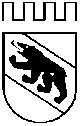 Stadt BernDirektion für Bildung Soziales und SportName, Vorname des Kindes	Breitenrain (Br) Breitenrainstrasse 42031 321 24 12Kindergarten (KG) Spitalackerstrasse 34031 321 24 13Breitsch-Träff (BT) Breitenrainplatz 27031 321 24 15Feuerwehr (Fw) Gotthelfstrasse 29031 321 24 16 FlötenOrffChorFakultatives Textiles GestaltenFakultatives Technisches GestaltenGschichte-Musig-ChischteForschen und ExperimentierenSchülerbandAnderes Angebo:Anderes Angebo:Anderes Angebo:Nr.BetreuungseinheitZeitenMontagDienstagMittwochDonnerstagFreitag1Morgen07.00 – 08.152Mittag11.50 – 13.303Halber MittagA 11.50 – 12.45 oderB 12.45 – 13.30A B A B A B A B A B 4Nachmittag 113.30 – 15.005Halber Nachmittag 1(In der Filiale Kindergarten am Dienstagnachmittag wegen Ausflügen nicht wählbar!)A 13.30 – 14.15 oderB 14.15 – 15.00A B A B A B A B 6Nachmittag 215.00 – 18.00A B 7Halber Nachmittag 2(In der Filiale Kindergarten am Dienstagnachmittag wegen Ausflügen nicht wählbar!)A 15.00 – 16.30 oderB 16.30 – 18.00A B A B A B Name, Vorname der Mutter	Name, Vorname des Vaters	Schulkreis Breitenrain – LorraineStandort Spitalacker/BreitenrainSchulleitungGotthelfstrasse 40, 3013 Bern Tel: 031 321 24 00www.breitenrain-lorraine.ch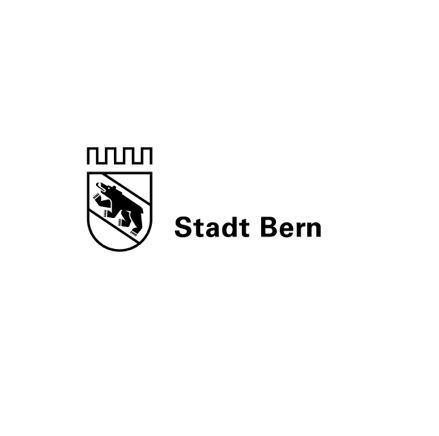 SchulenStadt BernName und Vorname des KindesKlasse und KlassenlehrpersonenGeburtsdatumMuttersprache(n)Adresse und TelefoneMail AdressenMuttereMail AdressenVaterTelefonnummern, unter der die Eltern und andere Bezugspersonen während der Unterrichtszeit erreichbar sindMutterTelefonnummern, unter der die Eltern und andere Bezugspersonen während der Unterrichtszeit erreichbar sindVaterTelefonnummern, unter der die Eltern und andere Bezugspersonen während der Unterrichtszeit erreichbar sindAndereWird Ihr Kind an gewissen Tagen von einer Drittperson betreut?(Tagesschule, Tagi, Tagesmutter, etc.)Wann: Ort/Name: Adresse: Telefon: HausarztName: Telefon: Versicherungen:Krankenkasse: Unfallversicherung: AHV-Nummer: Informationen zur Ernährung Ihres Kindes(Unverträglichkeiten, Intoleranzen, Allergien, Vegetarismus, kein Schweinefleisch, etc.)Informationen zu (chronischen) Krankheiten und Allergien(Asthma, Neurodermitis, ...)Muss Ihr Kind Medikamente einnehmen? ja                             neinWenn ja, welche?Dürfen im Notfall homöopathische Mittel verabreicht werden? ja                             neinLeidet Ihr Kind unter besonderen Ängsten?(Höhe, Hunde, ...) ja                             neinWenn ja, welche?Hat Ihr Kind eine körperliche Beeinträchtigung?(Sehschwäche, Hörschwäche...)Ich bin damit einverstanden, dass Ton und Bildaufnahmen (Foto, Film) von meinem Kind für einzelne Zwecke verwendet werden.1. Veröffentlichung für den internen Gebrauch – im Klassenzimmer, in Schulräumen, im Korridor oder in der Tagesschule ja                             nein     2. Veröffentlichung auf der Homepage der Schule/Tagesschule ja                             neinBemerkungen, Anliegen, besondere Massnahmen:Datum, Unterschrift der Eltern: